НОВОУРАЛЬСКИЙ ТЕХНОЛОГИЧЕСКИЙ ИНСТИТУТНАЦИОНАЛЬНОГО ИССЛЕДОВАТЕЛЬСКОГО ЯДЕРНОГО УНИВЕРСИТЕТА «МИФИ»Кафедра Общепрофессиональных дисциплинУТВЕРЖДАЮ:зав. кафедрой ОПД Карякин А.В.___________________________«     » февраля 2024 г.ЗАДАНИЕ № ______по курсовому проектированию
по курсу «Теория механизмов и машин»Студент группы                    : ___________________________________________________Руководитель курсового проектирования: Карякин Андрей ВиссарионовичСрок проектирования с «     » февраля 2024 г. по «07» июня 2024 г.1 Тема курсового проектирования:Проектирование рычажного механизма и профилирование кулачка.2 Содержание проекта2.1 Текстовая часть – пояснительная записка.2.2 Графическая часть – метрический синтез, диаграммы скоростей и ускорений, график к выбору маховика, кинематический и силовой анализ методом планов, динамический анализ.3 Расчеты3.1 Структурный анализ механизма.3.2 Метрический синтез – определение длин и масс звеньев, положений стоек.3.3 Кинематический анализ механизма – определение скоростей и ускорений звеньев методом диаграмм и планов, сопоставление результатов.3.4 Силовой анализ механизма методом планов.3.5 Динамический анализ механизма – выбор электродвигателя и подбор маховика.4 Исходные данные: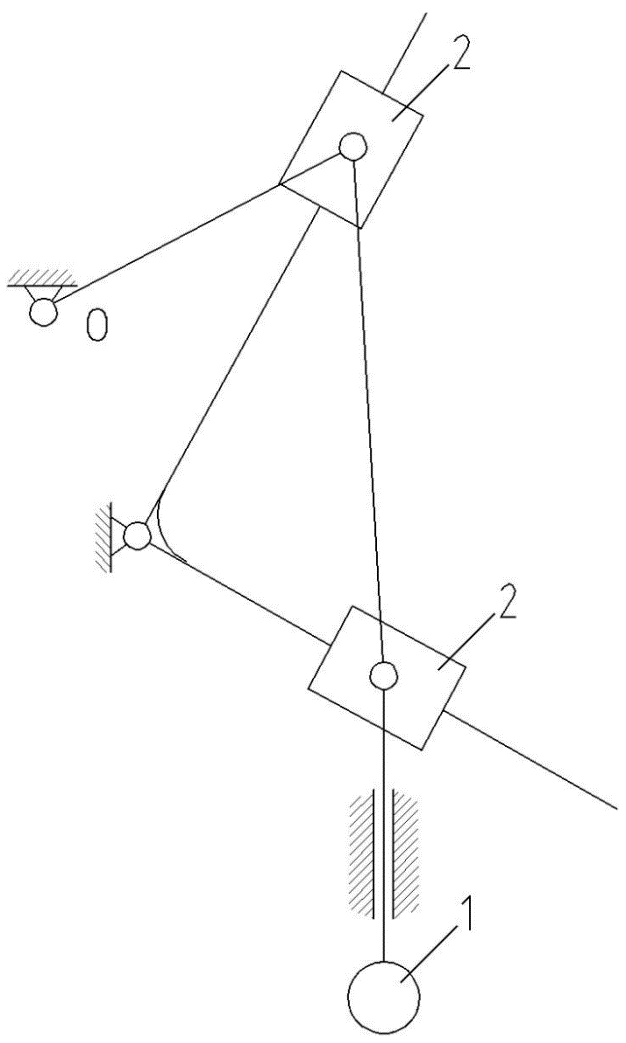 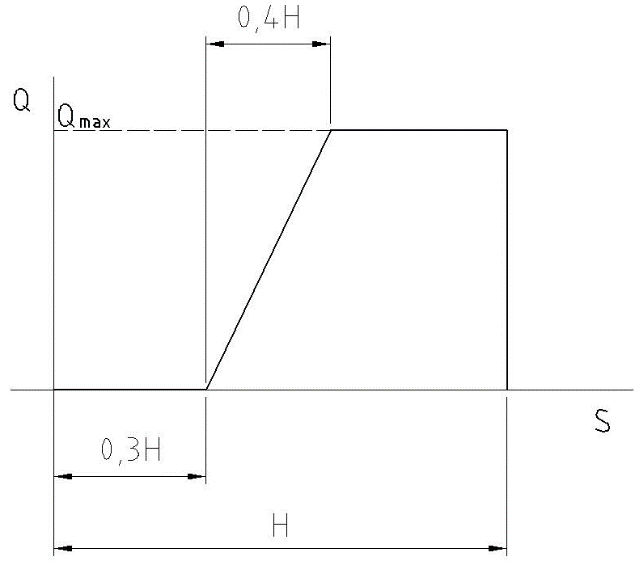 Проектирование закончено: «__» ___________ 202__ г.Защита назначена: «__» ___________ 202__ г.Оценка проекта: _____________________КАЛЕНДАРНЫЙ ПЛАНвыполнения курсового проектапо курсу «Теория механизмов и машин», II семестр 2023 / 2024 учебного года(с «     » февраля 2024 г. по «07» июня 2024 г., 17 недель)Примечания1 Данный лист является официальным документом и подшивается в пояснительную записку за титульным листом.2 Проверка проекта производится на 16 неделе.3 Персональная защита проекта производится после проверки проекта руководителем на 17-18 неделях.Этапы выполнения курсового проектаНеделиДоля этапа в объеме проектаПроцент выполнения проектаПолучение и ознакомление с заданием. Подбор и изучение литературы, ГОСТов и Стандартов предприятия на оформление текстовой документации.25%5%Структурный анализ и метрический синтез механизма – определение длин и масс звеньев, положений стоек. Оформление разделов 1 и 2 пояснительной записки и изображение механизма в 12 положениях на листе 1 графической части.410%15%Определение скоростей и ускорений выходного звена механизма методом диаграмм. Оформление подраздела 3.1 пояснительной записки и диаграмм на листе 1 графической части.610%25%Определение скоростей и ускорений выходного звена механизма методом планов. Сравнение результатов. Оформление подразделов 3.2, 3.3 и 3.4 пояснительной записки и планов скоростей и ускорений на листе 2 графической части.820%45%Силовой анализ механизма методом планов. Оформление раздела 4 пояснительной записки и планов сил на листе 3 графической части.1030%75%Динамический анализ механизма – выбор электродвигателя и проверка по пусковому моменту, подбор маховика, проверка энергетического баланса механизма. Оформление раздела 5 пояснительной записки и графиков для выбора маховика на листе 1 графической части.1310%85%Общее оформление и сдача курсового проекта. Оформление разделов «Введение» и «Литература» пояснительной записки.1615%100%